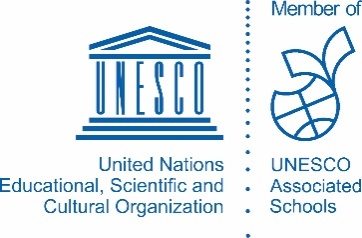 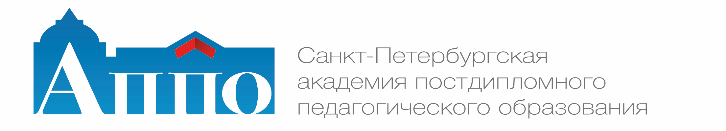 Государственное бюджетное учреждение дополнительногопрофессионального образования Санкт-Петербургская академияпостдипломного педагогического образованияРегиональный координационный центрсети «Ассоциированные школы ЮНЕСКО» региона «Балтика-Север»Уважаемые коллеги!Приглашаем Вас принять участие в международной видеоконференции «Образование, которое мы хотим: диалог поколений» по проблемам образования в интересах устойчивого развития для педагогов и школьников Ассоциации школ ЮНЕСКО и других заинтересованных образовательных учреждений.Дата проведения конференции: 30 апреля 2021 годаВремя проведения конференции: 12:00 – 15:00Место проведения конференции: ФГБУ «Российская национальная библиотека», Актовый зал или дистанционно.В конференции принимают участие научные работники учреждений Российской Федерации и зарубежных государств (Республики Беларусь, Австрии), школьники и студенты образовательных организаций – ассоциированных школ ЮНЕСКО.Цель конференции: выявление и обсуждение позиций по вопросу будущего образования в контексте стратегии устойчивого развития.Условия и порядок участияОбразовательные организации формируют команды из 4-5 человек, готовых вступить в дискуссию по заявленной проблематике конференции (см. Программу). Роли участников конференции: модератор, спикер, школьная/студенческая команда, зритель.Модератор озвучивает вопрос для дискуссии и предлагает школьным/студенческим командам представить варианты ответа. После ответа команд спикер обобщает позиции команд по данному вопросу и высказывает свою позицию. Зритель имеет возможность задать уточняющие вопросы спикеру или команде через чат.Участие в конференции возможно в очной и дистанционной форме. В срок до 26 апреля 2021 года команды от образовательных учреждений направляют в адрес организаторов tutynina_e@mail.ruзаявку на участие и тезисы выступления по проблемным вопросам (см. Программу – Приложение 2). Ссылка на подключение к конференции будет направлена зарегистрированным участникам.Форма заявки – в приложении 1.Примечание. В связи с эпидемиологической обстановкой в помещении Актового зала Российской национальной библиотеки могут находиться одновременно не более 50 человек. После формирования списка на очное участие (50 человек), остальные участники смогут присоединиться только дистанционно. Заранее приносим свои извинения, если форма участия будет не соответствовать желаемой.Приложение 1.Форма заявкиПриложение: Тезисы выступления по проблеме (750-850 знаков)Контактные лица по организации мероприятия:Богатенкова Наталья Владимировна, заведующий управлением организационного развития СПб АППО (821)409-82-75; bogatenkova@mail.ruТутынина Елена Владимировна, доцент кафедры педагогики окружающей
среды, безопасности и здоровья человека СПб АППО; +7 911-223-35-36; tutynina_e@mail.ruПриложение 2. Программа Международной конференции по проблемам образования в интересах устойчивого развития «Образование, которое мы хотим: диалог поколений»МОДЕРАТОР: Алексеев Сергей Владимирович, д.п.н., профессорПриветствие. Обозначение проблемного поля для обсуждения. Тема 1. Какое будущее у системы образования: идеи, проектыВыступления от школьных/студенческих командВедущий спикер: Балясникова Людмила Александровна, доктор педагогических наук, профессор, РГПУ им. А.И. ГерценаТема 2. Как изменить школьное образование для решения проблем устойчивого развития?Выступления от школьных/студенческих командВедущий спикер: Новикова Оксана Викторовна, заместитель заведующего кафедрой, исполнительный секретарь Координационного комитета кафедр ЮНЕСКО РФ Тема 3. Устойчивое развитие – это синтез экологии, экономики, социума. Какой компонент является главным?Выступления от школьных/студенческих командВедущий спикер: Гоголинский Кирилл Валерьевич, Профессор, доктор технических наук, ВГУ ВО Санкт-Петербургский горный университет Тема 4. Результатом экологического образования и просвещения является экологическая культура личности. По каким признакам Вы определите экологически культурного человека?Выступления от школьных/студенческих командВедущий спикер: Мороз Татьяна Ивановна, кандидат педагогических наук, руководитель проекта «Создание и функционирование ресурсного центра экологического просвещения «Сетевая Эколаборатория», 
г. Минск, Республика Беларусь.Ведущий спикер: Урсула Маурич, Педагогический Университет г. Вена, Австрия, Магистр философских наук, MA.Подведение итогов конференции. МОДЕРАТОР: Алексеев Сергей Владимирович, д.п.н., профессор СПб АППОНаименование ОУГород Страна Список команды1.2...Контакты для связи (эл. адрес)